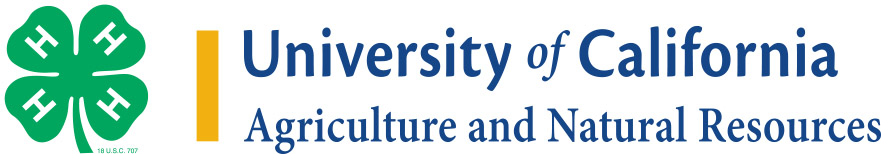 Colusa County 4-H CouncilMeeting AgendaWednesday, April 22nd, 2020 | 6:00 pm | Zoom Video ConferencingJoin Zoom Meeting:https://ucanr.zoom.us/j/93994152424?pwd=dHZVOURHamVMWkZOd2FpS0Y3M2ZjQT09Meeting ID: 939 9415 2424                Password: 626175Call Meeting to OrderFlag Salute and PledgeApproval of minutes Treasurer’s reportStaff ReportsColusa County FAIR correspondence - KristyVirtual Showcase in replace of Fair Stills (Facebook Live Awards) - NicoleClub Officers Virtual Training - 4.22.20 4:00pm - KristyAmbassador  Applicants & Scheduled Interviews - KristyCommittee AnnouncementsFashion ReviewSmall Animal Field DayFamily and Consumer Science Youth LeadershipAnimal ScienceExpansion & Review CommitteeOld BusinessScholarships Meritorious AwardMarket Street Banner & Permit StatusNew BusinessTeen Leader AwardClub Enrollment Dates*2020 Fair Requirements Discussion	Annual Project Forms Adjourn 